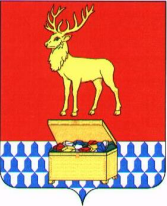 АДМИНИСТРАЦИЯ КАЛАРСКОГО МУНИЦИПАЛЬНОГО ОКРУГА ЗАБАЙКАЛЬСКОГО КРАЯПОСТАНОВЛЕНИЕ29 февраля 2024 года			                    				№ 83с. ЧараО признании утратившими силу постановлений администрации Каларского муниципального округа Забайкальского краяРуководствуясь статьей 32 Устава Каларского муниципального округа Забайкальского края, администрация Каларского муниципального округа Забайкальского края постановляет:Считать утратившими силу постановления администрации Каларского муниципального округа Забайкальского края:1.1. от 19 января 2024 года № 08 «Об установлении расчетной стоимости горячего питания для обучающихся, получающих начальное общее образование в муниципальных образовательных учреждениях Каларского муниципального округа Забайкальского края».1.2. от 19 января 2024 года № 9 «Об утверждении стоимости питания на 2024 год для детей, обучающихся в муниципальных общеобразовательных учреждениях Каларского муниципального округа Забайкальского края».2. Настоящее постановление вступает в силу с 26 февраля 2024 года.Глава Каларского муниципальногоокруга Забайкальского края						В. В. Устюжанин